Journal of Turkish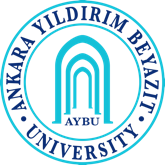 Operations ManagementMakale başlığıYazar1 Adı Soyadı1*, Yazar2 Adı Soyadı21Yazar1 Adres, Şehir, e-mail, ORCID No: http://orcid.org/2Yazar2 Adres, Şehir, e-mail, ORCID No: http://orcid.org/*Sorumlu YazarMakale Bilgisi 			            ÖzetMakale Geçmişi:Geliş:Revize:Kabul:Anahtar Kelimeler:Title of article   Article Info 			            Abstract Article History:Received:Revised:Accepted:Keywords:1. Giriş